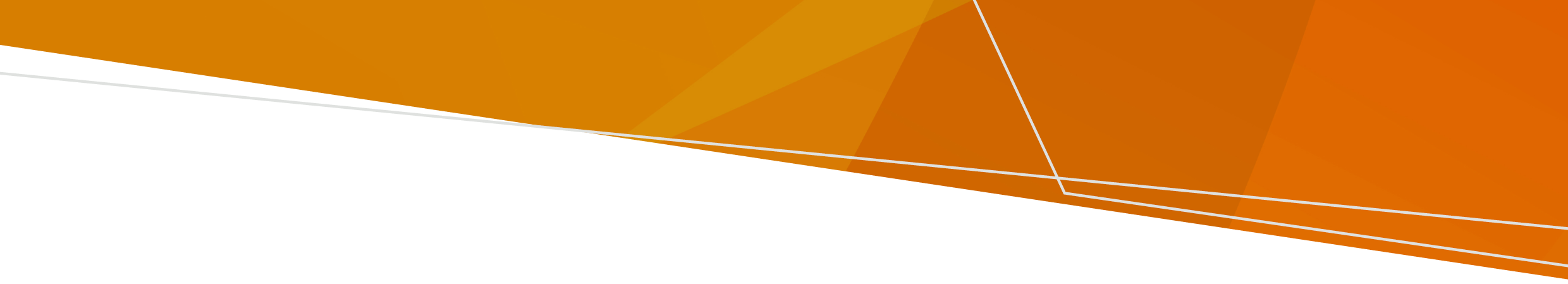 Kada se vraćate u područje pogođeno poplavama, pripazite na divlje životinje, uključujući glodavce, zmije ili pauke, koji mogu biti zarobljene u vašem domu, šupi ili vrtu. Suočavanje sa zmijama Na otvorenom: nosite čvrste čizme, rukavice i duge hlače kako biste zaštitili nogeobratite posebnu pozornost na ruke i noge kada čistite nakon poplaveako vidite zmiju, odmaknite se i pustite je da nastavi svojim putem - ne dirajte jebudite svjesni zmija koje plivaju u vodi trebali biste ukloniti otpad oko kuće, jer otpad privlači zmije, pauke i glodavce.Ako nađete zmiju u kući, nemojte paničariti, polako se odmaknite od nje i pustite je da nastavi svojim putem. Ne dirajte je. Nazovite Ministarstvo za okoliš, zemljište, vodu i planiranje (Department of Environment, Land, Water and Planning) na 136 186 za popis hvatača zmija u vašem području. Ako vas ugrize zmija: nemojte prati kožu oko ugrizaostanite mirni i potražite hitnu medicinsku pomoć pozivom na 000lezite ili sjedite s ujedom ispod razine srca. prekrijte područje čistim i suhim zavojem. Ako je moguće, preporučuje se i čvrsti zavoj oko područja gdje je ugriz.zabilježite vrijeme ugriza i kada ste stavili zavoj nemojte stavljati stez, rezati ugriz kako biste oslobodili otrov ili pokušavati isisati otrov iz rane.Suočavanje s paucima Ako vas je ugrizao pauk: operite to područje i stavite obloge s ledom za ublažavanje boli nemojte stavljati pritisak na to mjesto odmah zatražite liječničku pomoć ako vas je ugrizao crvenoleđi pauk (redback) ili ako vam se simptomi pogoršaju. Suočavanje s glodavcima i insektimaGlodavci poput miševa i štakora prenose bolesti. Trebate ukloniti hranu i predmete koji mogu pružiti utočište glodavcima. Riješite se smeća i stavite poklopac na kantu za smeće. Po potrebi postavite zamke za glodavce na suhim mjestima. Klonite se stajaćih voda, jer se u njima razmnožavaju komarci. Pokrijte tijelo što je više moguće i koristite sredstvo protiv komaraca. Muhe prenose bolesti. Odmah počistite otpad od hrane, jer je to leglo muha. Ako vas ugrize ili ozlijedi neka životinja ili vas ubode insekt, zatražite savjet od liječnika ili nazovite dežurnu službu NURSE-ON-CALL 24 sata dnevno, 7 dana u tjednu na 1300 60 60 24.Da biste dobili ovu publikaciju u pristupačnom formatu, pošaljite elektroničku poštu na pph.communications@health.vic.gov.au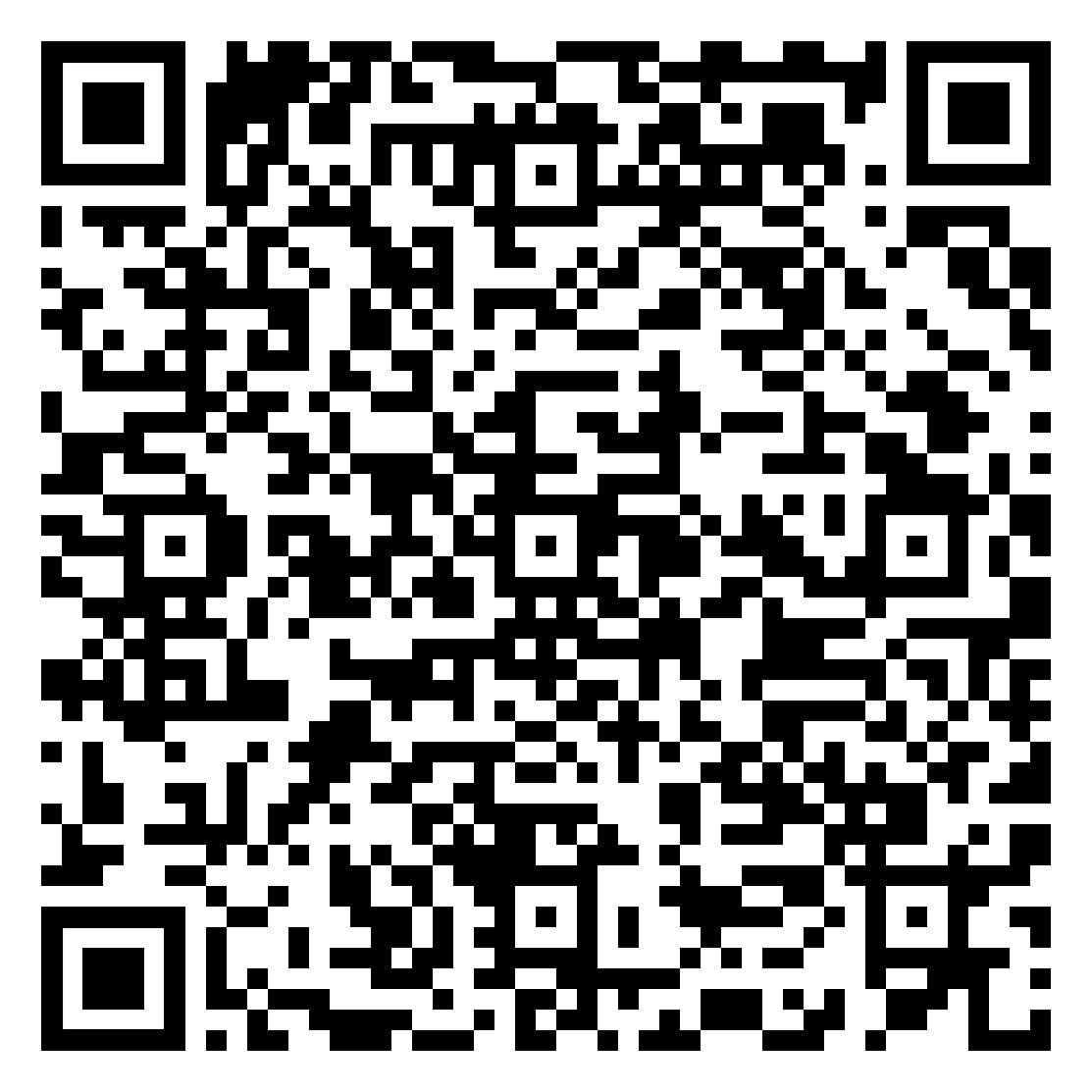 Poplave – opasnosti od životinja i insekataInformacije o tome kako postupati sa životinjama i insektima nakon poplaveCroatian | HrvatskiOFFICIAL